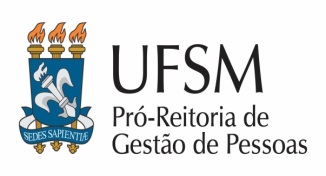 ANEXO 1DECLARAÇÃO DE FORMAÇÃO ACADÊMICA E EXPERIÊNCIA EM ATIVIDADES DE ELABORAÇÃO/REVISÃO DE QUESTÕES OBJETIVAS PARA PROCESSOS SELETIVOS/CONCURSOS PÚBLICOS   EDITAL N. 008/2024-PROGEP/UFSM Identificação e formação acadêmicaNome:      Siape:      Docente:                 Técnico-Administrativo:      Graduação:      Especialização:      Mestrado:      Doutorado:      Declaro, para fins de participação nas atividades previstas no Edital N. 008/2024-PROGEP/UFSM, que possuo experiência em elaboração ou revisão de questões objetivas em concursos públicos/ processos seletivos, conforme segue:Santa Maria,       de       de 2024ANOINSTITUIÇÃOPROCESSO SELETIVO/CONCURSOATIVIDADE REALIZADAÁREA ESPECÍFICA